Khối 5 với tiết mục chào mừng 40 năm ngày Nhà giáo Việt Nam (20/11/1982-20/11/2022)Trong không khí cả nước hân hoan tổ chức Lễ mít tinh kỉ niệm 40 năm ngày Nhà giáo Việt Nam 20/11, ngày mà cả xã hội với tấm lòng trân trọng tôn vinh công lao cao cả đối với nhà giáo.Trường Tiểu học Giang Biên long trọng tổ chức Lễ mít tinh kỉ niệm 40 năm ngày Nhà giáo Việt Nam. Mở đầu buổi Lễ là tiết mục văn nghệ của các em học sinh khối 5 đã làm cho buổi lễ vui tươi sống động và ấm áp hẳn lên khi được thưởng thức những tiết mục có nội dung rất ý nghĩa về nghề nhà giáo.Một số hình ảnh đẹp trong tiết mục văn nghệ của Khối 5: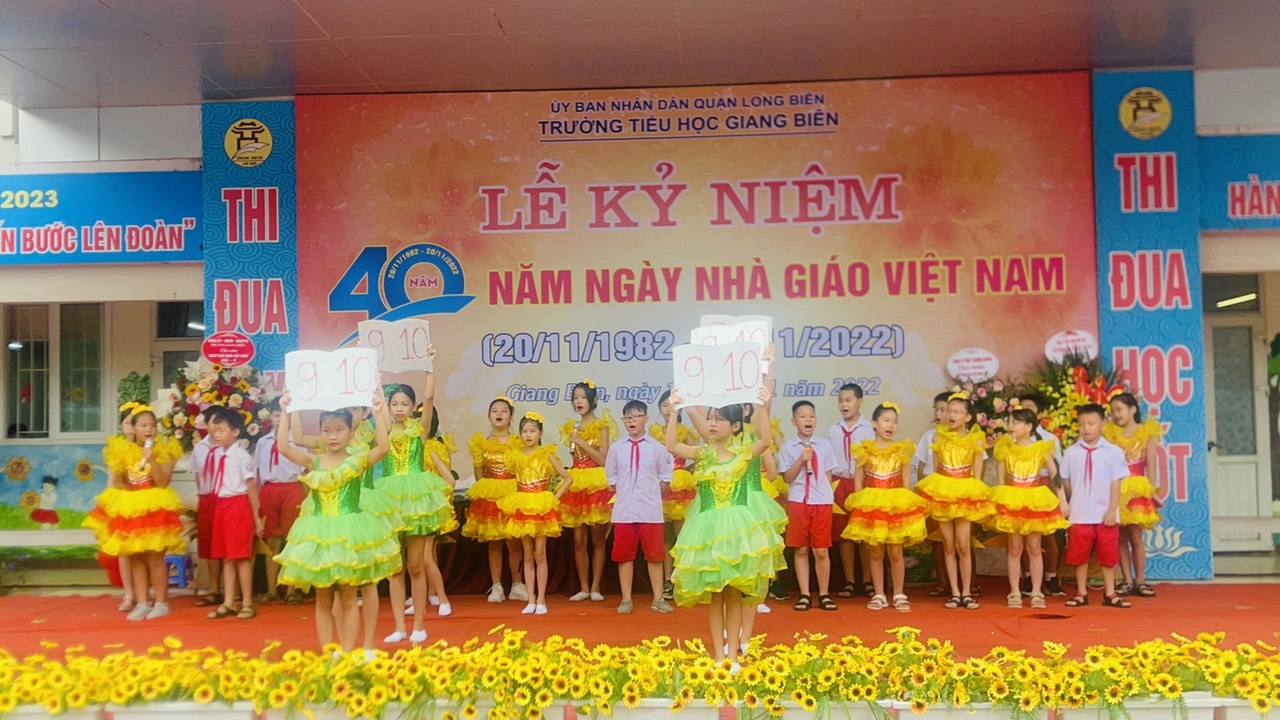 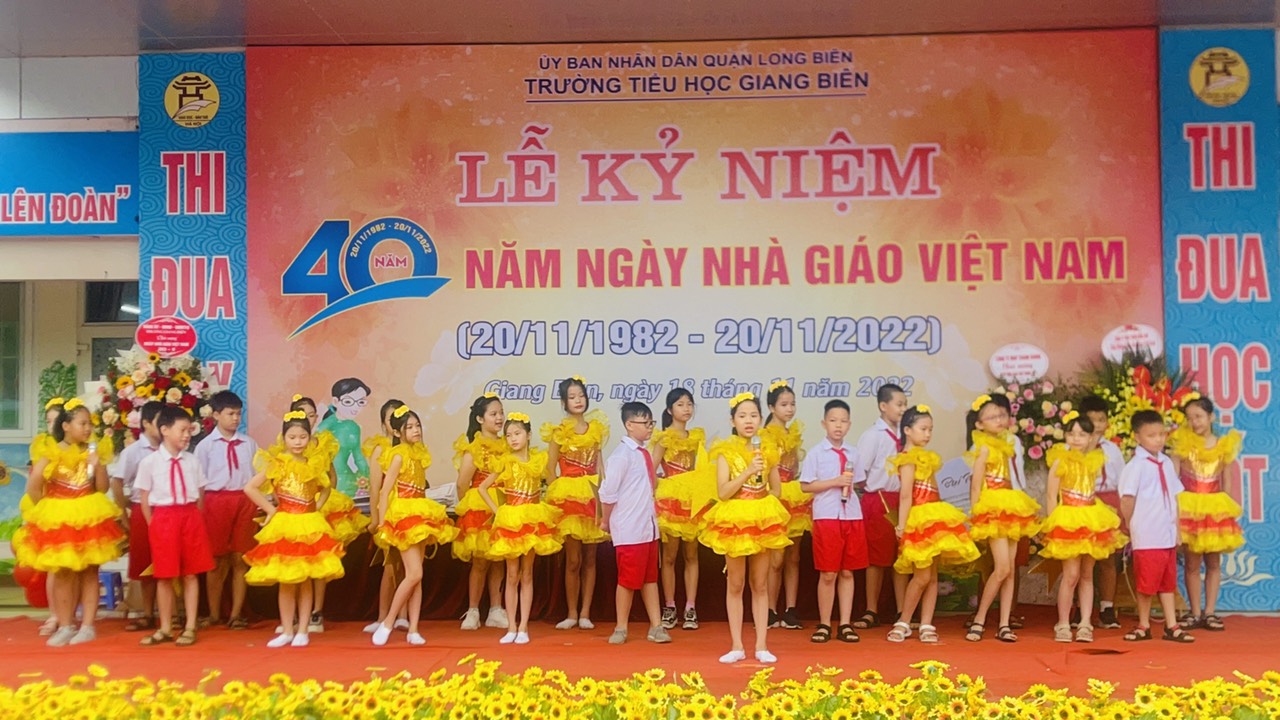 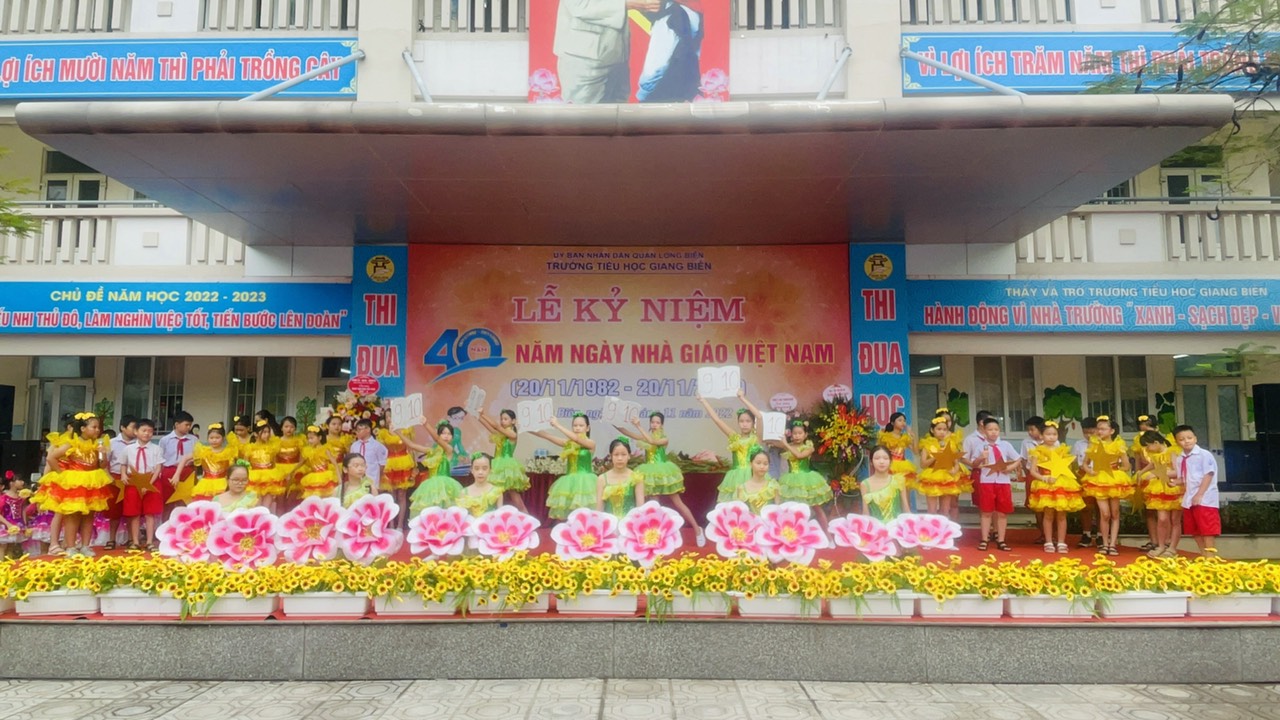 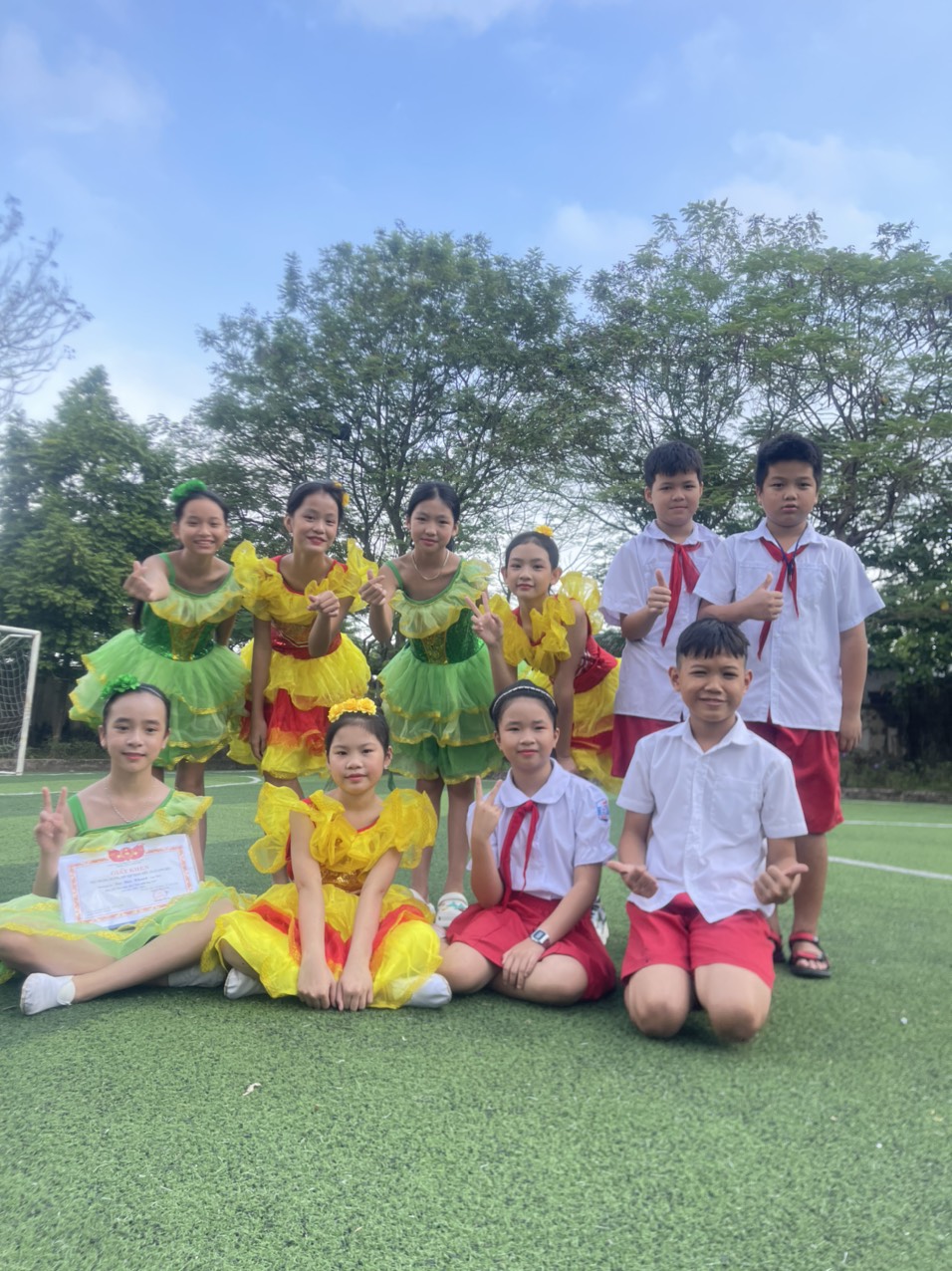 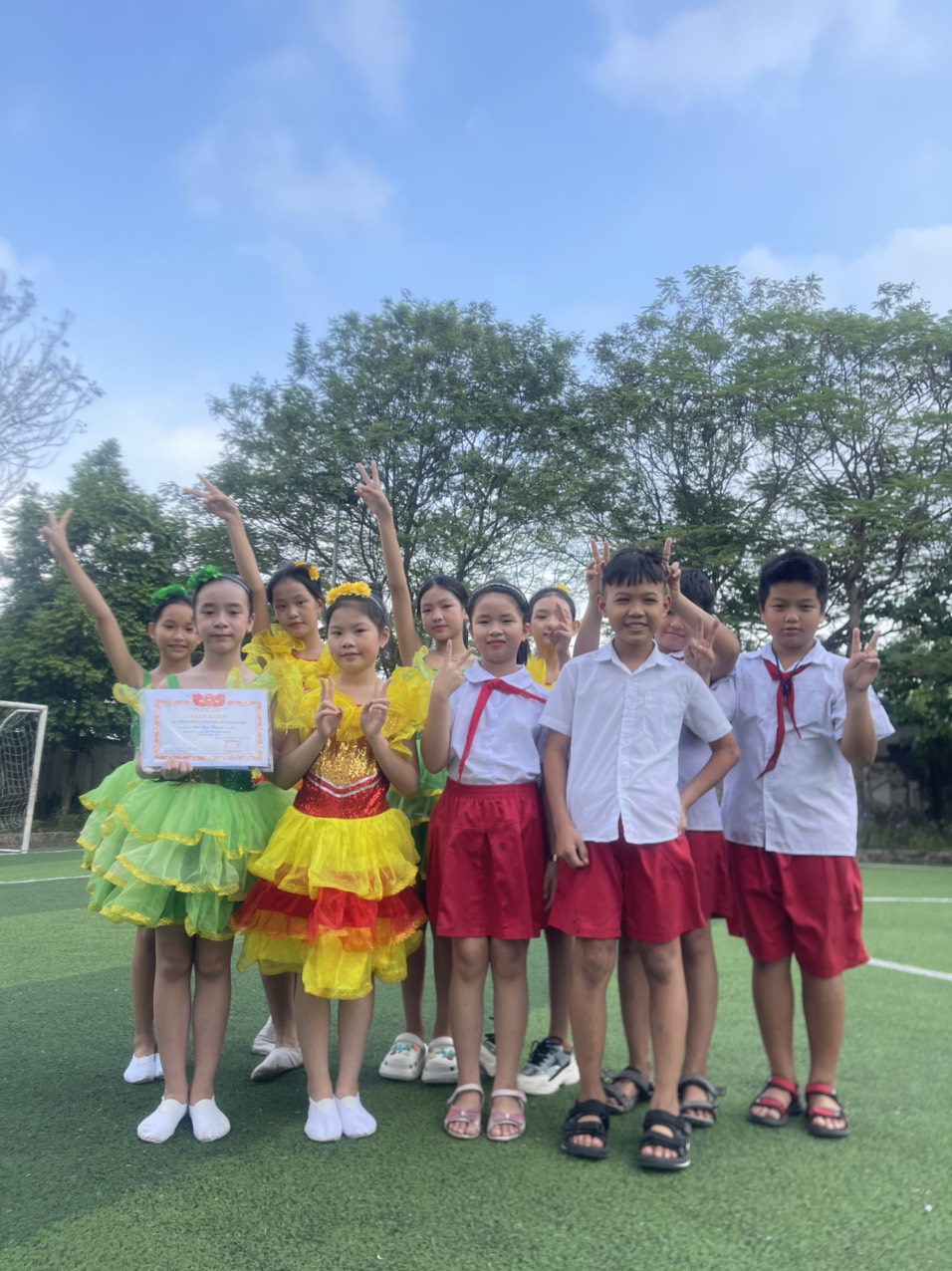 